Når du har opnået din hoveduddannelse i ØNH:Lidt gode råd fra Marie Louise Juul, Region H; Anne Wolff, Region Nord; Karin Jeppesen, Region Syd og Elisabeth Arndal, Region H.Logbog:Din logbog nulstilles når du opnår HU. Derfor er den ikke nødvendigvis den samme som den du udfyldte under din intro. Sørg for at få den nyeste. Den findes på DSOHH’s hjemmeside under uddannelseblanketter under målbeskrivelse. 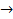 Dette er ikke aktuelt for dem som har elektronisk logbog.Husk din logbog altid skal have underskrift og dato samt navnet på den der underskriver angivet med tydelige blokbogstaver. Lav gerne en side med navn i blokbogstaver, underskrift og stempel på alle der underskriver din logbog. Dertil skal du for hver ansættelse i din HU få underskrevet en attestation for tidsmæssigt gennemført uddannelseselement i speciallægeuddannelsen.  Disse findes på DSOHH’s hjemmeside under uddannelseblanketter.Hvis du har papir logbog anbefales det at tage en kopi hver gang du opnår et nyt del element. Hvis du har elektronisk logbog udfyldes og godkendes attesten på logbog.net.Ansættelser:For hver ny ansættelse i dit HU-forløb vil du forud for disse modtage ansættelseskontrakter i din e-boks. Husk for din egen skyld at få evt. anciennitet fra anden region overført, så du får den rigtige løn. Dette er dit eget ansvar!!! Det plejer at være nok med HR oversigt over dine ansættelser, alternativt alle lønsedler for perioden eller en skrivelse om din ansættelsesperiode med en underskrift og et stempel fra den ledende overlæge.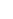 A-kurser:Der er i alt 8 A-kurser som skal gennemføres. Sørg for at du med det samme tilmeldes disse ved at udfylde oplysningsskema til kursussekretæren. Dette gøres på DSOHH’s hjemmeside under uddannelsegenerel informationretningslinjer for A-kurser. Her er et link der hedder Tilmelding (https://docs.google.com/forms/d/e/1FAIpQLSfG066G47fBLRJfSWVJ5XIRDb-AKiuHwLXTXP8wCVaAy7M-jg/viewform)Herefter vil du løbende blive tilbudt kurser via mail.Kurserne bliver godkendt elektronisk efter hvert kursus, medmindre du er startet H-stilling før foråret 2015. Startet før forår 2015 og har analog logbog:Til hvert A-kursus skal du have en underskrift på et kursusbevis du selv medbringer. Dette er det samme gennem alle kurser. Det findes på www.sst.dk under uddannelsespeciallægerspecialespecifikke kurserkursusbeviser (http://sundhedsstyrelsen.dk/da/uddannelse/speciallaeger/~/media/BE6867FA8A754662B9FC4E12838584ED.ashx)Husk det altid og pas godt på det!!! Tag gerne kopi hver gang du opnår et nyt kursus. Diverse kursusmaterialer findes også på DSOHH’s hjemmeside før kursusstart.Du får dækket alle transport- og logi-udgifter under a-kurser. Såfremt du er på et hospital kan det være nyttigt at skaffe afdelingens EAN nummer, hvis der skal bookes hotel. Du er berettiget til et hotel til 1008 kr/nat og lidt ekstra hvis det er med morgenmad, men tjek med din afdeling. Er du i praksis er det videreuddannelsessekretariatet der står for at få dine udgifter refunderet. Tal med dem inden kursusstart.SOL-kurser:Du skal i løbet af din HU gennemføre 3 SOL-kurser, hvoraf SOL 2+3 er et internatkursus.SOL 1ØST:Region H https://www.regionh.dk/CAMES/Traening-og-undervisning/Kurser-for-Laeger/Hoveduddannelse/Sider/SOL1.aspx Region Øst http://www.regionsjaelland.dk/Sundhed/for-fagfolk/efteruddannelse/CUK/Sider/SOL1.aspxNORD:https://rm.plan2learn.dk/SYD:Skal gennemføres i begyndelsen af hoveduddannelsen. Kurset er et 2-dags eksternatkursus, der afholdes på HR Fredericia Uddannelsescenter, Mosegårdsvej 2, 7000 Fredericia.Tilmelding foregår via www.evaluer.dkKlik på Region Syddanmark (grøn) på Danmarkskortet, inden du logger på og herefter på ’Kursustilmelding’. Skriv ’ SOL1 eller SOL3’ i søgefeltet. Klik på det ønskede kursus og følg vejledningenSOL kurserne er obligatoriske dvs. at lægerne skal have tjenestefri med løn.SOL 2 Ingen forskel mellem regionerneDer typisk lang ventetid på SOL 2, så tilmeld dig i god tid. Tilmelding foregår på http://sundhedsstyrelsen.dk/da/uddannelse/speciallaeger/generelle-kurserSOL 3 Du kan godt tage SOL 3 før SOL 2.ØST:  Region H sker via https://www.regionh.dk/CAMES/Traening-og-undervisning/Kurser-for-Laeger/Hoveduddannelse/Sider/SOL3.aspxRegion Øst via http://www.regionsjaelland.dk/Sundhed/for-fagfolk/efteruddannelse/CUK/Sider/SOL3.aspxNORDhttps://rm.plan2learn.dk/SYD:Skal gennemføres i den sidste halvdel af hoveduddannelsen, dvs. i løbet af de sidste 2 år. Kurset er et 3-dags eksternatkursus, der afholdes på Fænøpark, Oddevejen 8, 5500 Middelfart og med 1 opfølgende eksternatdag, der holdes på HR Fredericia UddannelsescenterTilmelding foregår som ved SOL 1 på www.evaluer.dkForskningstræning:Læger, som har opnået ph.d.-grad eller har en godkendt disputats fra et dansksundhedsvidenskabeligt fakultet, skal ikke gennemføre forskningstræning.Såfremt ph.d. eller doktorgraden er erhvervet før ansøgt hoveduddannelse, tildeles dispensation automatisk som en del af ansættelsesproceduren.ØST:Såfremt du ikke har en PhD, vil videreuddannelsessekretariatet sørge for at du bliver tilmeldt Modul 1 kursus som er et 3 dages introduktionskursus.Dertil skal du selv sørge for Modul 2, som er yderligere 6 dage med kurser. Du bestemmer selv, hvilke kurser dagene skal bestå af. De udbydes af Region Sjælland og findes på www.regionsjælland.dksundhedfor fagfolkefteruddannelsecenter for uddannelse og kompetence gå herefter ind på forskningsuddannelser. I linket sletter du uddannelser i ordet forskningsuddannelser og erstatter det med træning. På denne måde kommer du ind på den rigtige side for forskningstræning for læger i hoveduddannelsen, overbygningskursus
Her er der også en guide til hvordan du tilmelder dig. Husk du derudover har en dag, hvor du skal fremlægge dit projekt, og dertil også har lov til at tage i alt 10 hverdage fri til at arbejde på dit projekt med løn. Du skal igen have et kursusbevis som skal underskrives på samtlige kurser. Dette hedder attestation for gennemført forskningstræning og findes på www.lægeuddannelsen.dk under kursus og forskningstræningforskningstræning under attestation for gennemført forskningstræning (http://www.laegeuddannelsen.dk/forside/kursus-og-forskningstraening/forskningstraening.html)NORD: Forskningstræningsforløbet skal som udgangspunkt gennemføres i løbet af 12 måneder og skal være afsluttet senest 6 måneder før afslutning af hoveduddannelsesforløbet.Erhverves ph.d. eller doktorgraden efter påbegyndt hoveduddannelse skal lægen selv udfylde en ansøgning om dispensation fra forskningstræningsmodulet (skema findes på www.videreuddannelsen-nord.dk) og indsende ansøgningen til Videreuddannelsessekretariatet.MODUL 1: Forskningstræningen indledes med Kursus i videnskabelig metode – Modul 1, som alle yngre læger i hoveduddannelse i Region Nord på tværs af specialer deltager i. De yngre læger tilmelder sig selv dette første teoretiske kursus. Link til tilmelding kan findes på www.videreuddannelsen-nord.dk .MODUL 2: PKL’en og Videreuddannelsessekretariat  NORD arbejder aktuelt på at få lagt tilmeldingen på en platform som endnu ikke er offentliggjort. Opdatering følger. SYD:Den teoretiske del af forskningstræningen varetages af Syddansk Universitet i samarbejde med Den Lægelige Videreuddannelse, og det er vigtigt at man selv sørger for tilmelding.Grundkursus 1 er det obligatoriske forskningstræningskursus, som er fælles for læger i HU indenfor alle specialer (dog ikke kirurgi og gyn./obs.).Grundkursus 2 er et fortsætter-forskningstræningskursus som tilbydes visse specialer - herunder ØNH.Man kan tilmelde sig grundkurserne her (rubrik til højre med tilmelding):http://www.sdu.dk/Om_SDU/Fakulteterne/Sundhedsvidenskab/Uddannelse/Speciallaegeuddannelse.aspxHvis man ønsker dispensation fra kurserne fx hvis man har en ph.d. kan man på samme link læse mere om det.Vi håber denne lille guide gør alt det obligatoriske i din hoveduddannelse mere overskueligt ☺